NAME: UMOKE CHIJOKE ISAIAH DEPARTMENT: CIVIL ENGINEERINGMATRIC NUMBER: 19/ENG03/030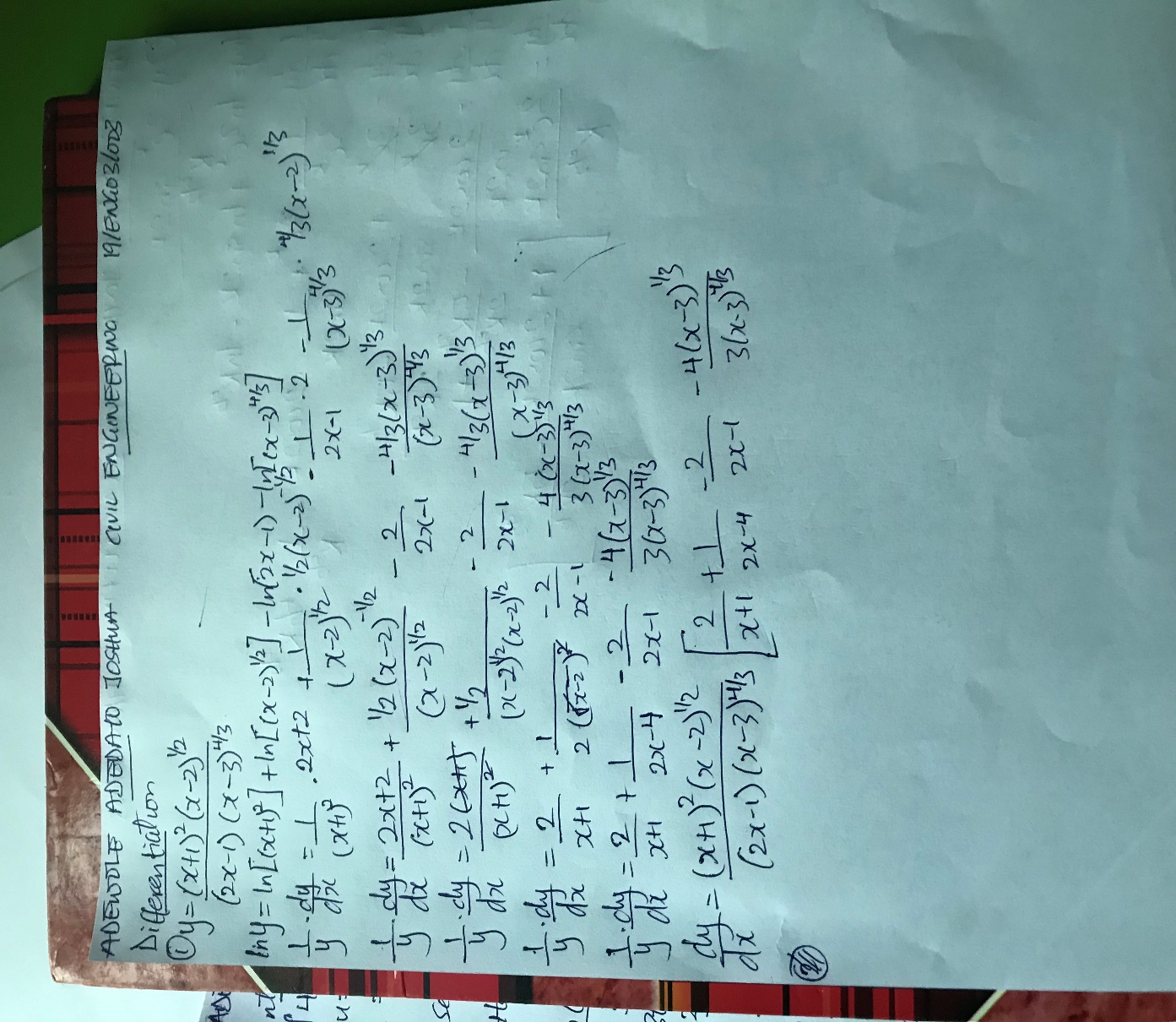 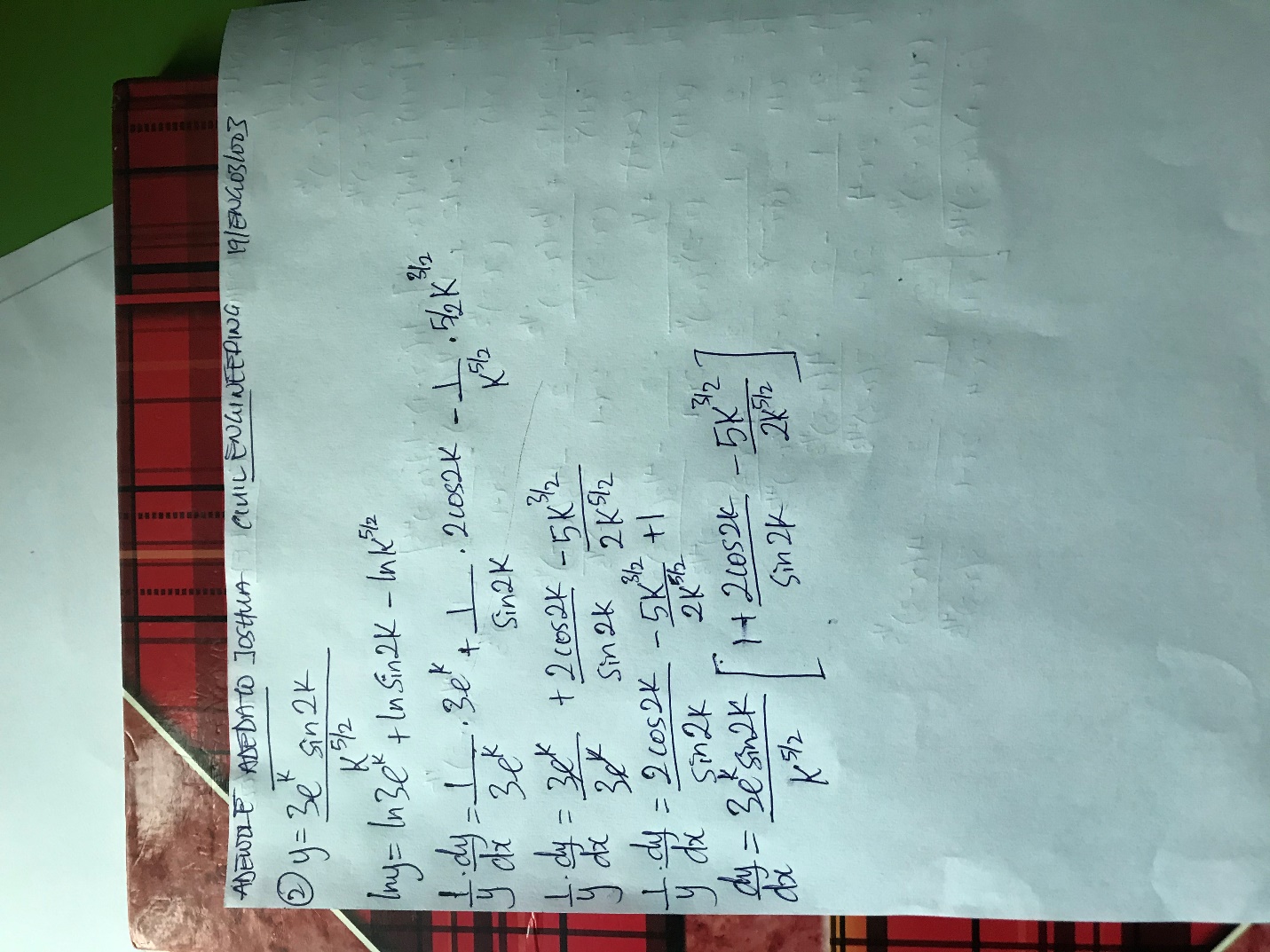 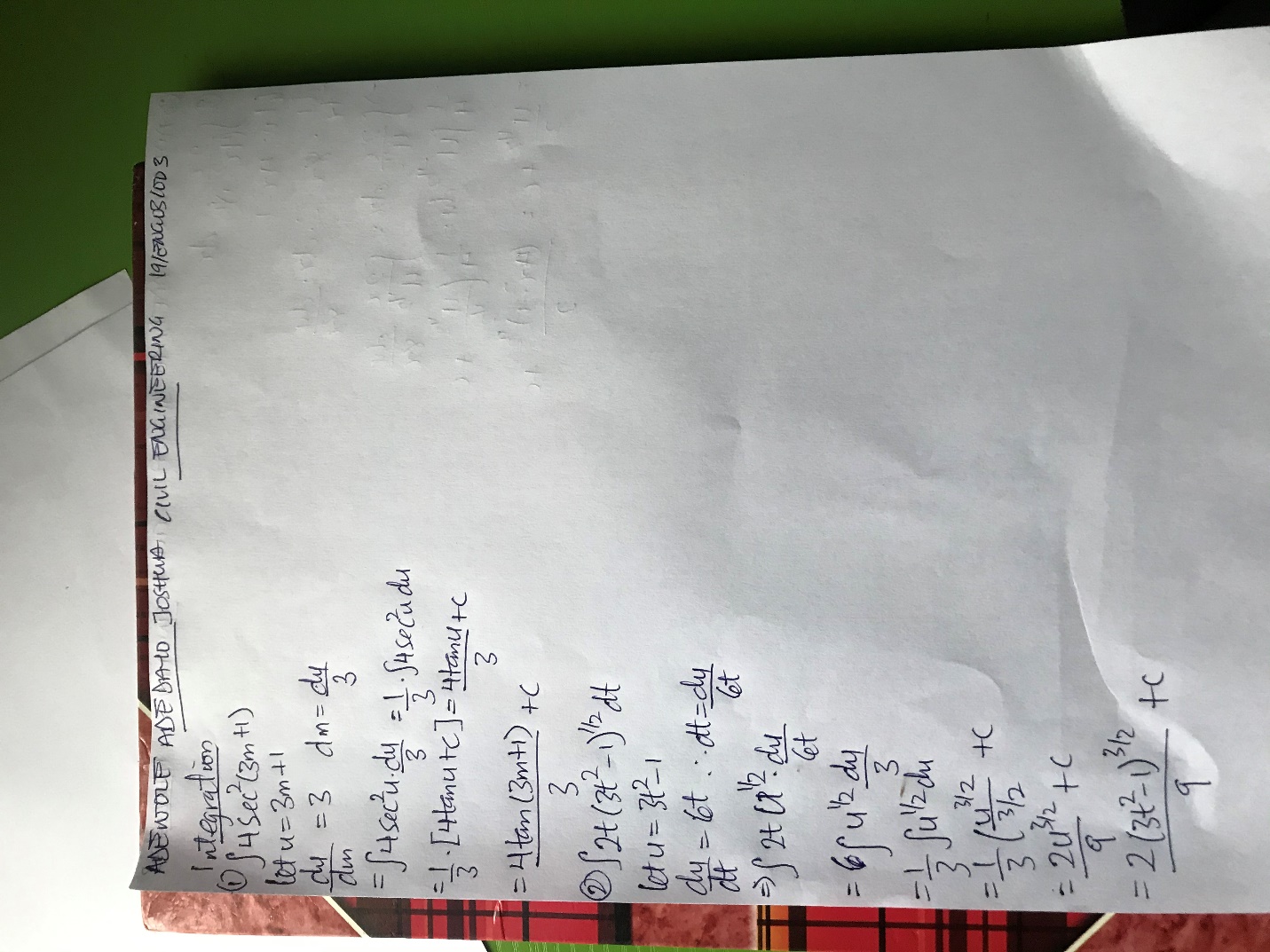 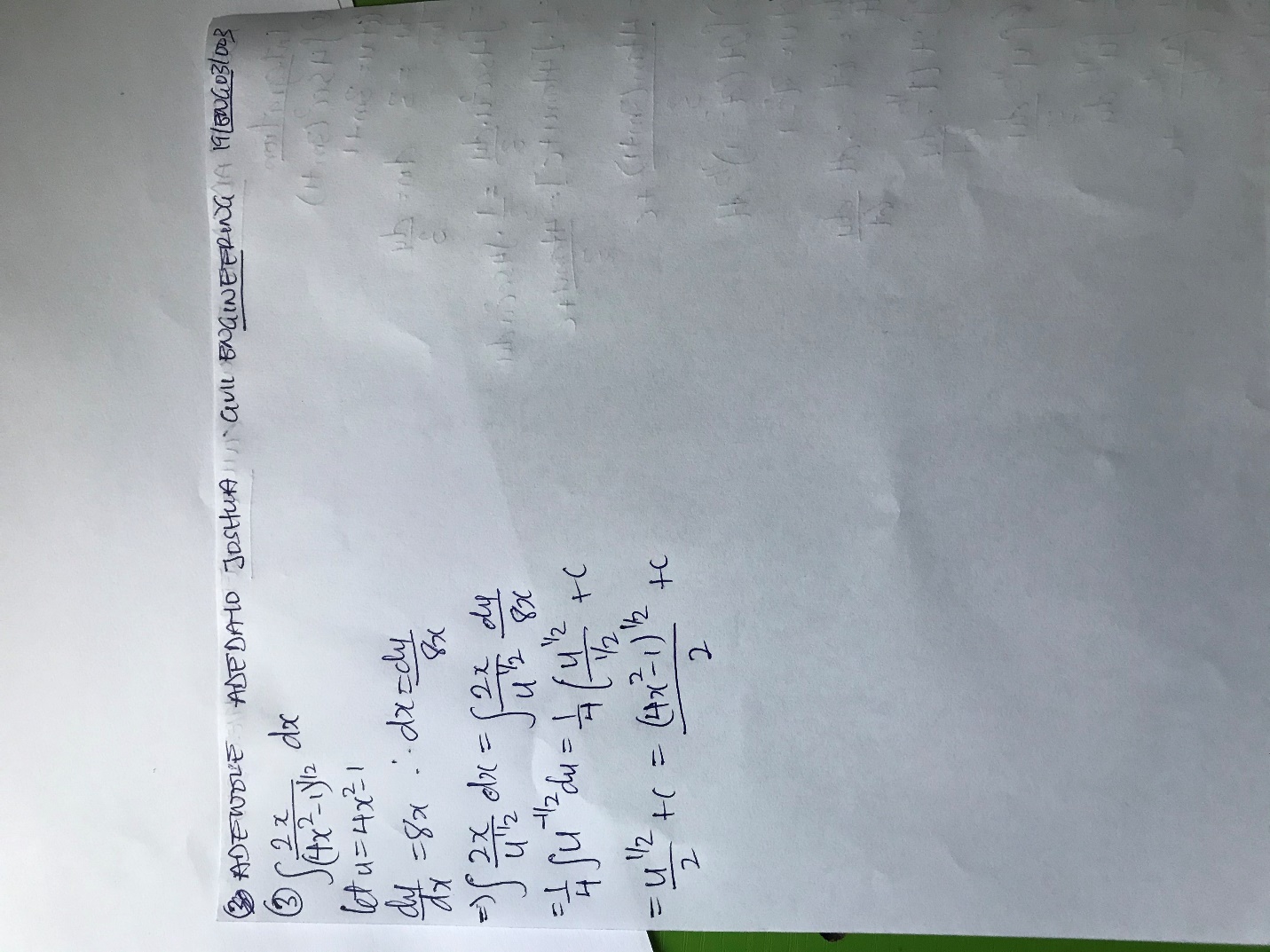 